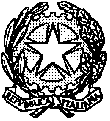 Tribunale Ordinario di Tempio PausaniaUfficio del Giudice per l’Udienza preliminare Si comunica che, il Giudice, dott.ssa Caterina Interlandi,  richiamato il provvedimento del Presidente del Tribunale in data  27.03.2021 e, considerata la necessità di scaglionare la trattazione dei processi, al fine di evitare assembramenti in ragione della persistente pandemia da  COVID-19, ha disposto che i processi  dell’ udienza GUP  del 27.05.2021 vengano trattati secondo l’ordine indicato in tabella;Tempio Pausania 21.05.2021                                                                        L’Assistente Giudiziario                                                                                                                          Dott.ssa Angela Lutzu  NR.G.N.R.N.GIPORARIO 12568/181881/19Ore 09.3022872/181977/19Ore 09.453690/201833/20Ore 10.0041379/201671/20Ore 10.1552681/183339/18Ore 10.3061369/181447/20Ore 10.4571391/181875/20Ore 10.5081954/181829/2020Ore 10.559667/192535/19Ore 11.05103412/191029/2020Ore 11.1511626/18191/2020Ore 11.2512331/20467/2020Ore 11.35133289/19401/2021Ore 11.50142469/18551/19Ore 12.00151650/192033/19Ore 12.101612/20193217/19Ore 12.20172514/171159/18Ore 12.2518465/16715/21Ore 12.45193170/191053/2020Ore 13.00202858/1681/17Ore 13.15